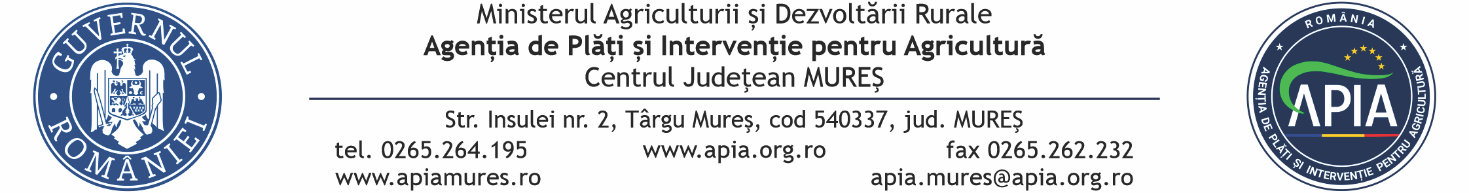 19 octombrie 2023COMUNICAT DE PRESĂSprijinul de urgență pentru sectorul cerealelor și cel al semințelor oleaginoase - termen limită de depunere cereri -  26 octombrie 2023Agenția de Plăți și Intervenție pentru Agricultură – A.P.I.A. Centrul Județean Mureș-reamintește că, până la data de 26.10.2023 inclusiv, se pot depune cereri de acordare a sprijinului de urgență pentru sectorul cerealelor și al semințelor oleaginoase.Potențialii beneficiari sunt invitați la Centrele APIA pe a căror rază teritorială a fost depusă cererea unică de plată aferentă anului 2023, în vederea solicitării sprijinului de urgență.Centrele APIA pun la dispoziția fermierilor cereri pretipărite cu date aferente celor  4 culturi (floarea-soarelui, porumb, rapiță, orz), determinate în urma controlelor administrative și la fața locului pentru anul de cerere 2022.Precizăm că până la data de 19.10.2023, la Centrul Județean Mureș, respectiv la centrele locale din subordinea APIA Mureș au fost depuse un număr de 6.032 cereri cu o valoare  a sprijinului solicitată de  4.368.000 lei.Schema se acordă pentru suprafețele aferente cererii de plată unică pe suprafață depuse în anul 2022 pentru minimum 1,00 ha. cu una sau mai multe dintre culturile de porumb/orz/floarea–soarelui/rapiță.Pentru schematizarea modului de calcul al sprijinului excepţional sub formă de grant, se consideră că acesta reprezintă o valoare aferentă unei cantităţi unitare de 78 litri/ha de motorină şi că în stabilirea valorii totale a sprijinului se utilizează 50% din cantitatea rezultată din înmulţirea numărului de hectare eligibile cu valoarea de 78 litri/ha de motorină.Astfel, cuantumul este de 2 lei/litru de motorină, respectiv că valoarea sprijinului este de 78 lei/hectar eligibil.Beneficiarii sprijinului de urgență sunt producătorii agricoli, indiferent de forma de organizare, după cum urmează: a) producători agricoli persoane fizice;b)producători agricoli persoane fizice autorizate, întreprinderi individuale și întreprinderi familiale constituite potrivit prevederilor Ordonanței de urgență a Guvernului nr. 44/2008 privind desfășurarea activităților economice de către persoanele fizice autorizate, întreprinderile individuale și întreprinderile familiale, aprobată cu modificări și completări prin Legea nr. 182/2016, cu modificările și completările ulterioare;c) producători agricoli persoane juridice, indiferent de statutul lor juridic sau de modul lor de organizare, societățile agricole organizate în conformitate cu Legea nr.36/1991 privind societatile agricole si alte forme de asociere in agricultura, cu modificările și completările ulterioare, societățile reglementate de Legea societăților nr.31/1990, republicată, cu modificările și completările ulterioare, grupurile și organizațiile de producători recunoscute potrivit Ordonanţei Guvernului nr. 37/2005 privind recunoaşterea şi funcţionarea grupurilor şi organizaţiilor de producători, pentru comercializarea produselor agricole şi silvice, aprobată cu modificări și completări prin Legea nr.338/2005, cu modificările și completările ulterioare, cooperativele agricole organizate în conformitate cu Legea cooperației agricole nr.566/2004, cu modificările și completările ulterioare.Pot solicita grantul beneficiarii care îndeplinesc următoarele condiţii de eligibilitate, în mod cumulativ:a) sunt înregistraţi în evidenţele APIA cu cererea unică de plată 2022 din care se identifică culturile înfiinţate în anul agricol 2021-2022, precum şi suprafeţele de teren aferente culturilor de porumb și/sau orz și/sau rapiță și/sau floarea-soarelui, determinate în urma tuturor controalelor administrative şi la fața locului;b) sunt înregistraţi în evidenţele Agenţiei de Plăţi şi Intervenţie pentru Agricultură (APIA) cu cererea unică de plată 2023 pentru intervențiile din sectorul vegetal;c) sprijinul se acordă pentru suprafețele aferente cererii de plată unică pe suprafață depuse în anul 2022 pentru minimum 1ha cu una sau mai multe dintre culturile de porumb și/sau orz și/sau rapiță și/sau floarea – soarelui;d) dacă producătorul agricol care a depus cerere unică de plată în anul 2022 a fost preluat prin transfer, sprijinul de urgență acordat în baza prevederilor prezentei hotărâri poate fi solicitat de entitatea care a preluat exploatația.   După depunerea cererii de solicitare a sprijinului de urgență fermierii nu mai pot efectua transferul de exploatație aferent cererii de plată pentru intervențiile solicitate în anul 2023. Plata ajutorului de stat se efectuează până la data de 31 decembrie 2023.Informațiile privind beneficiarii, condițiile de eligibilitate, documentele ce însoțesc cererea de solicitare a ajutorului de stat, precum și Ghidul solicitantului se regăsesc publicate pe site-ul APIA: www.apia.org.ro .Legislație relevantă:H.G. nr. 845/2023 privind acordarea unui sprijin de urgență pentru sectorul cerealelor și cel al semințelor oleaginoase.DIRECTOR EXECUTIVOvidiu Daniel SĂVĂȘCĂ